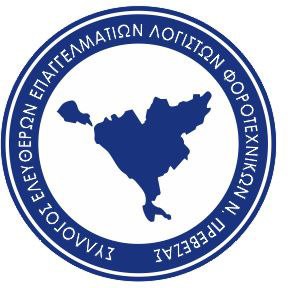 ΣΥΛΛΟΓΟΣ ΕΛΕΥΘΕΡΩΝ ΕΠΑΓΓΕΛΜΑΤΙΩΝ ΛΟΓΙΣΤΩΝ ΦΟΡΟΤΕΧΝΙΚΩΝΝΟΜΟΥ ΠΡΕΒΕΖΑΣ (Σ.Ε.Ε.Λ.ΦΟ. ΠΡΕΒΕΖΑΣ)Μέλος της Πανελλήνιας Ομοσπονδίας Φοροτεχνικών Ελευθέρων Επαγγελματιών (Π.Ο.Φ.Ε.Ε.)Αριθμός Απόφασης Πρωτοδικείου Πρέβεζας: 16/2020Αριθμός Καταχώρισης Πρωτοδικείου Πρέβεζας: 766/2020Ελευθερίου Βενιζέλου 15, Τ.Κ.: 48100 ΠρέβεζαΑ.Φ.Μ.: 997077051 – Δ.Ο.Υ.: ΠΡΕΒΕΖΑΣe–mail: s.e.e.l.fo.prevezas@gmail.com ΔΗΛΩΣΗ ΥΠΟΒΟΛΗΣ ΥΠΟΨΗΦΙΟΤΗΤΑΣΟΝΟΜΑ 			: ………………………………………………………………..ΕΠΩΝΥΜΟ 			: ………………………………………………………………..ΠΑΤΡΩΝΥΜΟ		: ………………………………………………………………..ΑΡΙΘΜΟΣ ΑΔΕΙΑΣ ΟΕΕ 	: ………………………………………………………………..Προς την εφορευτική επιτροπή του Σ.Ε.Ε.Λ.ΦΟ. Ν. Πρέβεζας , δηλώνω ότι κατά τις εκλογές που θα διεξαχθούν στις 10/04/2024 στο Εργατικό Κέντρο Πρέβεζας , υποβάλλω υποψηφιότητα για :1) ΜΕΛΟΣ ΤΟΥ ΔΙΟΙΚΗΤΙΚΟΥ ΣΥΜΒΟΥΛΙΟΥ                                         			……2) ΕΞΕΛΕΚΤΙΚΗΣ ΕΠΙΤΡΟΠΗΣ                                                                                              	……3) ΑΝΤΙΠΡΟΣΩΠΟΣ ΣΤΗΝ ΟΜΟΣΠΟΝΔΙΑ ΠΟΥ ΣΥΜΜΕΤΕΧΕΙ Ο ΣΥΛΛΟΓΟΣ       	…….Πρέβεζα ……………..ΓΙΑ ΤΗΝ ΑΚΡΙΒΕΙΑ ΤΗΣ ΔΗΛΩΣΗΣ Ο /ΗΔΗΛΩΝ/ΟΥΣΑ						ΥΠΟΓΡΑΦΗ		